Your recent request for information is replicated below, together with our response.In each of the years 2018, 2019, 2020, 2021, 2022, and 2023, how many breaches of restraining orders were recorded by your force?Please provide data on the number of reports of breaches of restraining orders that resulted in a “no further action” outcome in the year 2018, 2019, 2020, 2021, 2022, and 2023Please provide the number of reports of breaches of restraining orders that resulted in a charge outcome in the year 2018, 2019, 2020, 2021, 2022, and 2023In each of the years 2018, 2019, 2020, 2021, 2022, and 2023, how many breaches of domestic violence protection orders were recorded by your force.Please provide the number of reports of breaches of domestic violence protection orders that resulted in a “no further action” outcome in the year 2018, 2019, 2020, 2021, 2022, and 2023Please provide the number of reports of breaches of domestic violence protection orders that resulted in a charge outcome in the year 2018, 2019, 2020, 2021, 2022, and 2023In each of the years 2018, 2019, 2020, 2021, 2022, and 2023, how many breaches of non-molestation orders were recorded by your force?Please provide the number of reports of breaches of non-molestation orders that resulted in a “no further action” outcome in the year 2018, 2019, 2020, 2021, 2022, and 2023Please provide the number of reports of breaches of non-molestation orders that resulted in a charge outcome in the year 2018, 2019, 2020, 2021, 2022, and 2023In each of the years 2018, 2019, 2020, 2021, 2022, and 2023, how many breaches of stalking protection orders were recorded by your force?Please provide the number of reports of breaches of stalking protection orders that resulted in a “no further action” outcome in the year 2018, 2019, 2020, 2021, 2022, and 2023Please provide the number of reports of breaches of stalking protection orders that resulted in a charge outcome in the year 2018, 2019, 2020, 2021, 2022, and 2023I regret to inform you that the information sought is not held by Police Scotland and section 17 of the Act therefore applies. By way of explanation, the definitions stated refer to English orders. Crime data on the breach of various Scottish orders can be found at Crime data - Police ScotlandIf you require any further assistance, please contact us quoting the reference above.You can request a review of this response within the next 40 working days by email or by letter (Information Management - FOI, Police Scotland, Clyde Gateway, 2 French Street, Dalmarnock, G40 4EH).  Requests must include the reason for your dissatisfaction.If you remain dissatisfied following our review response, you can appeal to the Office of the Scottish Information Commissioner (OSIC) within 6 months - online, by email or by letter (OSIC, Kinburn Castle, Doubledykes Road, St Andrews, KY16 9DS).Following an OSIC appeal, you can appeal to the Court of Session on a point of law only. This response will be added to our Disclosure Log in seven days' time.Every effort has been taken to ensure our response is as accessible as possible. If you require this response to be provided in an alternative format, please let us know.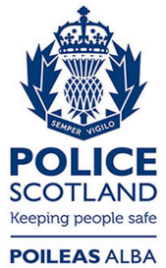 Freedom of Information ResponseOur reference:  FOI 24-0557Responded to:  27 February 2024